Pracovní listyOdpovězteVyberte správnou odpověď a označte ji v příslušném řádku křížkem .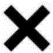 Která z níže uvedených definic nejpřesněji a věcně správně uvádí, koho český právní řád považuje za mladistvého zaměstnance?Která z níže uvedených definic nejpřesněji a věcně správně vystihuje pojem riziko (co je riziko)?doplňte chybějící části textu Připomeňte si, co je při práci zakázáno v zájmu zajištění bezpečnosti a ochrany zdraví žen: Ženy nesmějí být zaměstnávány pracemi pod ……, při těžbě nerostů nebo při ražení tunelů a štol. Ženy (zaměstnankyně) nesmějí být zaměstnávány pracemi, které ohrožují jejich ………… . Rozsah prací zakázaných mladistvým ženám, které jsou těhotné, se rozšiřuje i na ……. prací, které by ostatní mladiství mohli konat z důvodu přípravy na budoucí povolání. 
Je zakázáno zaměstnávat těhotné zaměstnankyně prací ……… . Také zaměstnankyním, které pečují o dítě ……… než 1 rok, nesmí zaměstnavatel práci přesčas nařídit.Připomeňte si, co je při práci zakázáno v zájmu zajištění bezpečnosti a ochrany zdraví mladistvých zaměstnanců: Je zakázáno zaměstnávat mladistvé zaměstnance pracemi pod ……., při těžbě nerostů nebo při ražení tunelů a štol.Je zakázáno zaměstnávat mladistvé zaměstnance pracemi, které se zřetelem k anatomickým, fyziologickým a psychickým zvláštnostem v tomto věku jsou pro ně nepřiměřené, nebezpečné nebo škodlivé jejich ……. . Je zakázáno zaměstnávat mladistvé zaměstnance také pracemi, při nichž jsou vystaveni zvýšenému nebezpečí ……… nebo při jejichž výkonu by mohli vážně ohrozit ……… a zdraví ostatních zaměstnanců nebo jiných fyzických osob.Je zakázáno zaměstnávat mladistvé zaměstnance prací přesčas a prací v noci. Výjimečně mohou mladiství zaměstnanci starší než 16 let konat ….…. práci nepřesahující 1 hodinu, jestliže je to třeba pro jejich výchovu k povolání, a to pod dohledem zaměstnance ……… 18 let. Zjistěte (lze i za domácí úkol)Vyberte správnou odpověď a označte ji v příslušném řádku křížkem .Může být v ČR zaměstnána osoba, která nedovršila 15 let věku?Mohou vás rodiče, kteří vlastní/vedou rodinnou firmu, požádat o vykonání určité práce, když nejste zaměstnancem firmy?Mladistvý zaměstnanec je člověk na hranici dětství a dospělosti.Mladistvý zaměstnanec je člověk, který dovršil 15 let a nepřekročil 18 let věku. Mladistvý zaměstnanec je kterýkoliv mladý nebo mladě vypadající člověk, který pracuje za účelem získávání pravidelného příjmu.Riziko je každá činnost, kterou člověk vykonává bez pokynu nebo svolení.Riziko je vše, co nezvládneme provést správně.Riziko je vše, co může být zdrojem zranění nebo poškození zdraví. ANO, ale pouze, když bude vykonávat jen uměleckou, kulturní, reklamní nebo sportovní činnost za podmínek stanovených zákonem o zaměstnanosti.ANO (bez jakýchkoliv dalších podmínek)NEANO, mohou, ale musí mi za práci zaplatit.ANO, nejde totiž o práci za účelem získávání pravidelného příjmu ale o výpomoc. Důležitá je však rozumná/ (přiměřená) náročnost požadované práce a její časový rozsah.NE, museli by se mnou nejprve uzavřít pracovní poměr.